ABSTRAKPENGARUH E-ABSENSI DAN TAMBAHAN PENGHASILAN PEGAWAI (TPP) TERHADAP KINERJA PEGAWAI DI DINAS TANAMAN PANGAN DAN HORTIKULTURA PROVINSI SUMATERA UTARAOleh :NIA AFDILANPM. 183114086Penelitian ini bertujuan untuk menganalisis Pengaruh E-Absensi Dan Tambahan Penghasilan Pegawai (TPP) Terhadap Kinerja Pegawai Di Dinas Tanaman Pangan Dan Hortikultura Provinsi Sumatera Utara. Metode yang digunakan dalam penelitian ini adalah bersifat kuantitatif. Teknik pengumpulan data yang digunakan dalam penelitian ini adalah dengan melakukan observasi, dokumentasi dan kuesioner dengan menggunakan skala likert. Populasi dalam penelitian ini adalah pegawai Dinas Tanaman Pangan dan Hortikultura Provinsi Sumatera Utara sebanyak 160 Pegawai. Hasil menggunakan rumus slovin dalam penelitian ini peneliti mengambil sampel sebanyak 114 pegawai Dinas Tanaman Pangan dan Hortikultura Provinsi Sumatera Utara. Alat analisis yang digunakan adalah dengan menggunakan program SPSS Versi 25.00. Hasil uji t diperoleh nilai t-hitung > t-tabel (5,127 > 1,6584) dan signifikan sebesar 0,000 lebih kecil dari 0,05 artinya e-absensi berpengaruh positif dan signifikan terhadap kinerja pegawai, maka Ha1 diterima. Nilai t-hitung > t-tabel (8,399 > 1,6584) dan signifikan sebesar 0,000 lebih kecil dari 0,05 artinya Tambahan Penghasilan Pegawai (TPP) berpengaruh positif dan signifikan terhadap kinerja pegawai, maka Ha2 diterima. Fhitung (103,974) > Ftabel (3,08), dan nilai signifikansi sebesar 0,000 < 0,05 maka dapat disimpulkan hipotesis ketiga diterima, artinya Variabel E-Absensi (X1) dan Tambahan Penghasilan Pegawai (X2) berpengaruh secara serentak (simultan) terhadap Variabel Kinerja Pegawai (Y). Nilai koefisien determinasi yang sudah disesuaikan (R Square) sebesar 0,652 hal ini berarti 65,2% variabel dependen dapat dijelaskan oleh variabel independen sedangkan sisanya (100% - 65,2% = 34,8%) dijelaskan oleh variabel lain diluar variabel yang diteliti.Kata Kunci  : E-Absensi, Tambahan Penghasilan Pegawai (TPP), Kinerja Pegawai.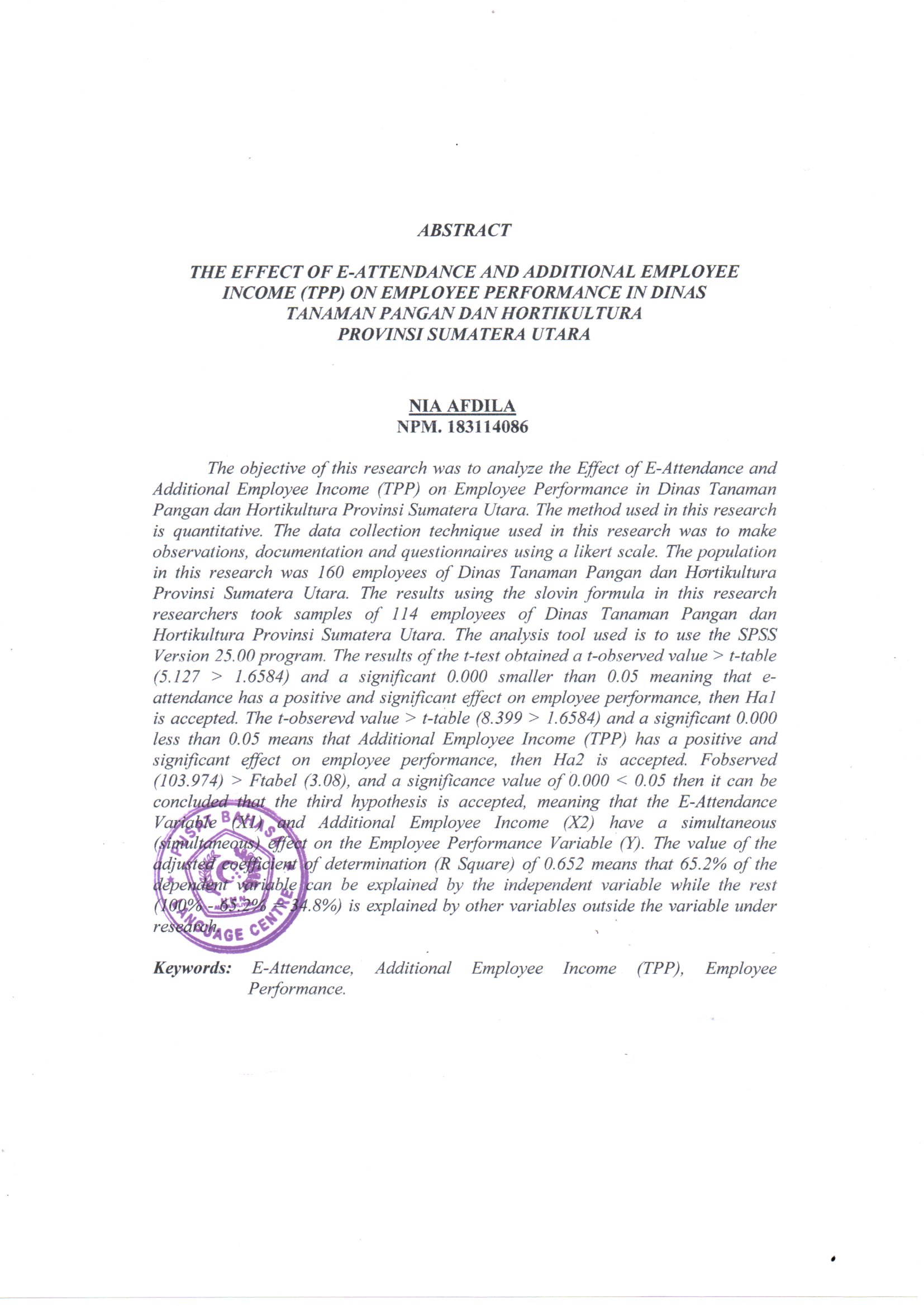 